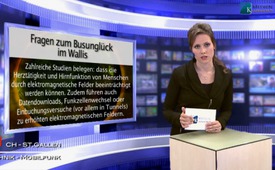 Fragen zum Busunglück im Wallis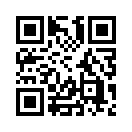 Das tragische Busunglück im Wallis in der Schweiz vom März 2012 gibt immer noch Rätsel auf. Alle Abklärungen führten bisher zu keinem schlüssigen ...Das tragische Busunglück im Wallis in der Schweiz vom März 2012 gibt immer noch Rätsel auf. Alle Abklärungen führten bisher zu keinem schlüssigen Ergebnis. Interessant ist, dass in einem früheren Zeitraum in Frankreich ein Reisebus gleichen Modells auf ähnlich unerklärliche Weise verunfallte Der „Dachverband Elektrosmog Schweiz und Liechtenstein“ hat mit einem Brief an die Staatsanwaltschaft Oberwallis versucht, die Untersuchungen auf ein weiteres Gebiet auszudehnen: nämlich die mögliche Auswirkung der elektromagnetischen Funkstrahlung Zahlreiche Studien belegen,dass die Herztätigkeit und Hirnfunktion von Menschen durch elektromagnetische Felder beeinträchtigt werden können. Zudem führen auch Datendownloads, Funkzellenwechsel oder Einbuchungsversuche (vor allem in Tunnels) zu erhöhten elektromagnetischen Feldern. Diese können nachweislich auch Störeinwirkungen auf die empfindliche Fahrzeugelektronik haben. In Flugzeugen ist das Telefonieren mit Handys deshalb verboten. Wird die Staatsanwaltschaft auf diesbezügliche Anfragen und eingereichte Fakten eingehen oder sie einfach unter den Tisch fallen lassen? Mit einem anregenden Schlusssatz verabschiede ich mich von Ihnen und sage bis bald zu einer unserer nächsten Sendungen. „Es ist leichter, eine Lüge zu glauben, die man hundertmal gehört hat, als eine Wahrheit, die man noch nie gehört hat.“von KlageQuellen:---Das könnte Sie auch interessieren:---Kla.TV – Die anderen Nachrichten ... frei – unabhängig – unzensiert ...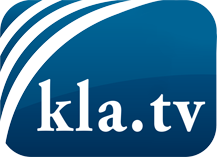 was die Medien nicht verschweigen sollten ...wenig Gehörtes vom Volk, für das Volk ...tägliche News ab 19:45 Uhr auf www.kla.tvDranbleiben lohnt sich!Kostenloses Abonnement mit wöchentlichen News per E-Mail erhalten Sie unter: www.kla.tv/aboSicherheitshinweis:Gegenstimmen werden leider immer weiter zensiert und unterdrückt. Solange wir nicht gemäß den Interessen und Ideologien der Systempresse berichten, müssen wir jederzeit damit rechnen, dass Vorwände gesucht werden, um Kla.TV zu sperren oder zu schaden.Vernetzen Sie sich darum heute noch internetunabhängig!
Klicken Sie hier: www.kla.tv/vernetzungLizenz:    Creative Commons-Lizenz mit Namensnennung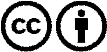 Verbreitung und Wiederaufbereitung ist mit Namensnennung erwünscht! Das Material darf jedoch nicht aus dem Kontext gerissen präsentiert werden. Mit öffentlichen Geldern (GEZ, Serafe, GIS, ...) finanzierte Institutionen ist die Verwendung ohne Rückfrage untersagt. Verstöße können strafrechtlich verfolgt werden.